Сумська міська радаВиконавчий комітетРІШЕННЯЗважаючи на погодні умови, фактичний температурний режим, а також прогнозовану температуру повітря та очікуваний температурний режим з 17 по 24 жовтня 2019 року по місту Суми, враховуючи пропозиції міської комісії з питань техногенно-екологічної безпеки і надзвичайних ситуацій (протокол засідання комісії  від 16.10.2019 № 5), керуючись статтею 40 Закону України «Про місцеве самоврядування в Україні» виконавчий комітет Сумської міської радиВИРІШИВ:1. Внести  зміни  до пункту  1  рішення  виконавчого  комітету Сумськоїміської ради від 08.10.2019 № 562 «Про початок та закінчення опалювального сезону 2019-2020 років в місті Суми», а саме: пункт 1.2. викласти в новій редакції: «1.2. у житловому фонді міста з 15.10.2019 року, відповідно до уточнених до фактичних температурних режимів графіків включення центрального опалення.»2. Рішення набуває чинності з моменту його прийняття. Міський голова							              О.М. ЛисенкоПавленко 700-590Розіслати:  згідно зі списком розсилки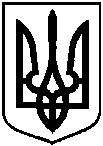 від 17.10.2019  № 589Про внесення змін до рішення виконавчого комітету Сумської міської ради від 08.10.2019 № 562 «Про початок та закінчення опалювального сезону 2019-2020 років в місті Суми»